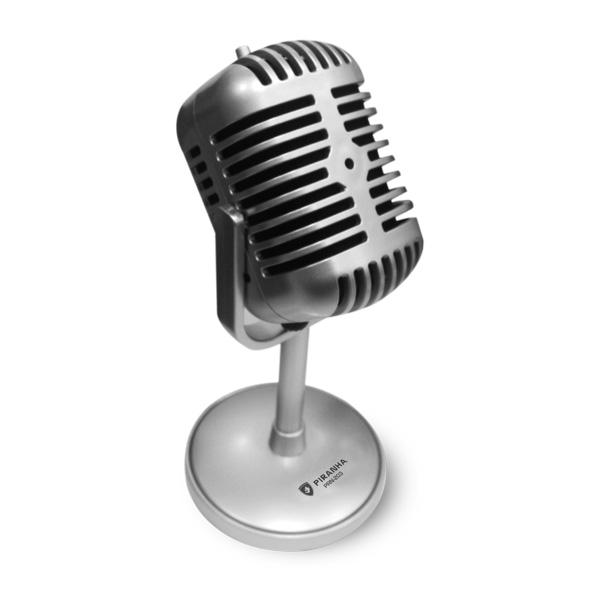 REGULAMINIX GMINNEGO KONKURSU PIOSENKI ANGIELSKIEJ  „YOU CAN SING”sala gimnastyczna Zespołu Szkolno-Przedszkolnego w Czerminie 20.03.2020 rokugodz. 09:00ORGANIZATORZYZespół Szkolno-Przedszkolny w Czerminie39-304 Czermin 454, tel. 17 774 03 15Gminny Ośrodek Kultury w Czerminie39-304 Czermin 469, tel. 17 774 19 40CELE KONKURSU- zachęcanie młodego pokolenia do podejmowania wyzwań,- popularyzacja angielskich utworów muzycznych,- popularyzacja języka angielskiego wśród dzieci i młodzieży,- rozwijanie i doskonalenie umiejętności wokalnych i muzycznych,- prezentacja artystycznych dokonań młodych artystów,- integracja społeczności szkolnej i lokalnej.ADRESACI KONKURSU- uczniowie klas I – III szkoły podstawowej,- uczniowie klas IV – VI szkoły podstawowej,- uczniowie klas VII – VIII szkoły podstawowej.ZAŁOŻENIA REGULAMINOWEWarunkiem udziału w konkursie jest przygotowanie jednej piosenki w języku angielskim (mile widziane utwory z list przebojów) oraz wypełnienie karty zgłoszenia oraz zgód przez rodziców/opiekunów prawnych.Czas utworu nie może przekroczyć 5 minut.Dopuszczalne są wykonania wyłącznie solowe.Do karty zgłoszenia należy dołączyć tekst piosenki z tytułem.Każdy uczeń bierze udział w określonej kategorii wiekowej.Każdy uczestnik powinien posiadać przy sobie podkład muzyczny na cyfrowym nośniku – CD, pendrive (dopuszczalne są wyłącznie półplaybacki).Podkład muzyczny należy dostarczyć akustykowi na 15 minut przed występem.Kartę zgłoszenia należy dostarczyć do biura Gminnego Ośrodka Kultury w Czerminie do dnia 13.03.2020 roku.Ze względu na dużą ilość zgłoszeń Organizator wprowadza ograniczenie uczestników do trzech reprezentantów z danej grupy wiekowej.Organizatorzy zastrzegają sobie prawo do wprowadzenia zmian w zakresie kategorii wykonawczych i związanego z nimi podziału nagród.Organizatorzy zastrzegają sobie prawo do wprowadzenia zmian w zakresie ilości reprezentantów danej szkoły w danej grupie wiekowej.Ogłoszenie wyników nastąpi po zakończeniu prezentacji.Kolejność występów podana przez Organizatora jest niezmienna.Solista wraz z opiekunem zgłasza się u Organizatora na pół godziny przed koncertem.Za dyscyplinę danej grupy odpowiada Opiekun.Organizator nie zapewnia przewozu na miejsce konkursu.KRYTERIA OCENYOrganizatorzy powołują członków jury, których decyzje są ostateczne.Wszyscy uczestnicy otrzymują dyplomy za udział, w poszczególnych kategoriach jury, powołane przez Organizatora, przyzna I, II i III miejsce oraz wyróżnienia.Jury dokona oceny według następujących kryteriów:- poprawność językową oraz stopień zaawansowania,- dobór repertuaru i możliwości wykonawcy,- poprawność wykonania (dykcja, intonacja),- pomysłowość i oryginalność wykonania,- ogólny wyraz artystyczny,- oprawę muzyczną, - walory sceniczne (np. stroje, rekwizyty).KONTAKTZespół Szkolno-Przedszkolny w Czerminie39-304 Czermin 454, tel. 17 774 03 15Gminny Ośrodek Kultury w Czerminie39-304 Czermin 469, tel. 17 774 19 40